Opakovanie-Spoznávame neživú prírodu a prírodné javyPrvouka: 2. Ročník                                                                                        Mgr. Dominika OčkaiováMeno: ________________________________     1.Doplň vety:Pôda obsahuje _____________ súčasti, _______________ súčasti a ______________ súčasti.  Zloženie pôdy ovplyvňuje jej ____________________.  Pôda je veľmi dôležitá, preto ju nesmieme ____________________.2.Vyfarbi neživé súčasti pôdy:3.  Zakrúžkuj správnu odpoveď:Ak je pôda úrodná, rastliny v nej:                  
a) rastú      b) vysychajú    c) nerastúOdumreté súčasti pôdy tvoria:a) íl a hlinab) rastliny a živočíchyc) odumreté časti rastlín a živočíchov 4. Vyfarbi, čo potrebuje vodu z pôdy:5. Napíš, ako človek znečisťuje pôdu: _____________________________________________________________________________________________________________________________6. Zakrúžkuj,  čo sa vo vode rozpúšťa:      múka             cukor                 krieda                  soľ                  olej7. Vyber správnu možnosť a doplň:Metóda, ktorou vieme oddeliť čiastočky rozpustnej pevnej látky (napríklad soli) od vody sa volá   odparovanie  /  filtrácia.  Pri filtrácii môžeme oddeliť čiastočky nerozpustnej pevnej látky od vody pomocou prelievania cez  _____________ . 8.  Zakrúžkuj správnu odpoveď:     Ak filtrujeme vodu, voda sa: 
     a) špiní      b) odparuje       c) čistí     Soľ sa vo vode rozpustí rýchlejšie:
     a) ak ju len vysypeme do pohára
     b) ak ju budeme trepať alebo miešať
     c) ak na ňu budeme fúkať9. Zakrúžkuj vec,  ktorú môžeme použiť ako filter:                                                        tanier                  vreckovka                         pravítko               noviny                        uterák              guma10. Zakrúžkuj obrázky, kde prebieha filtrácia: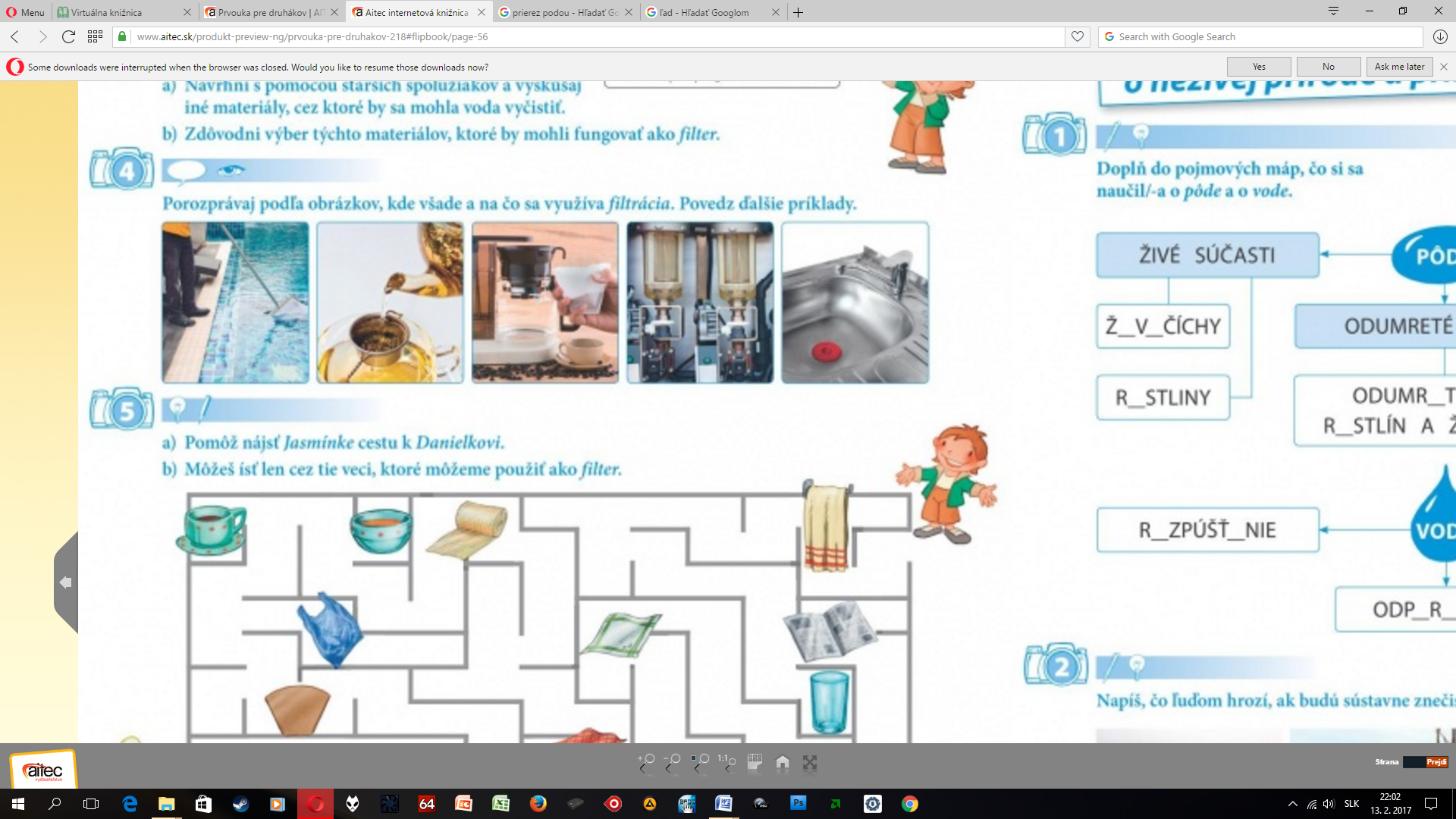 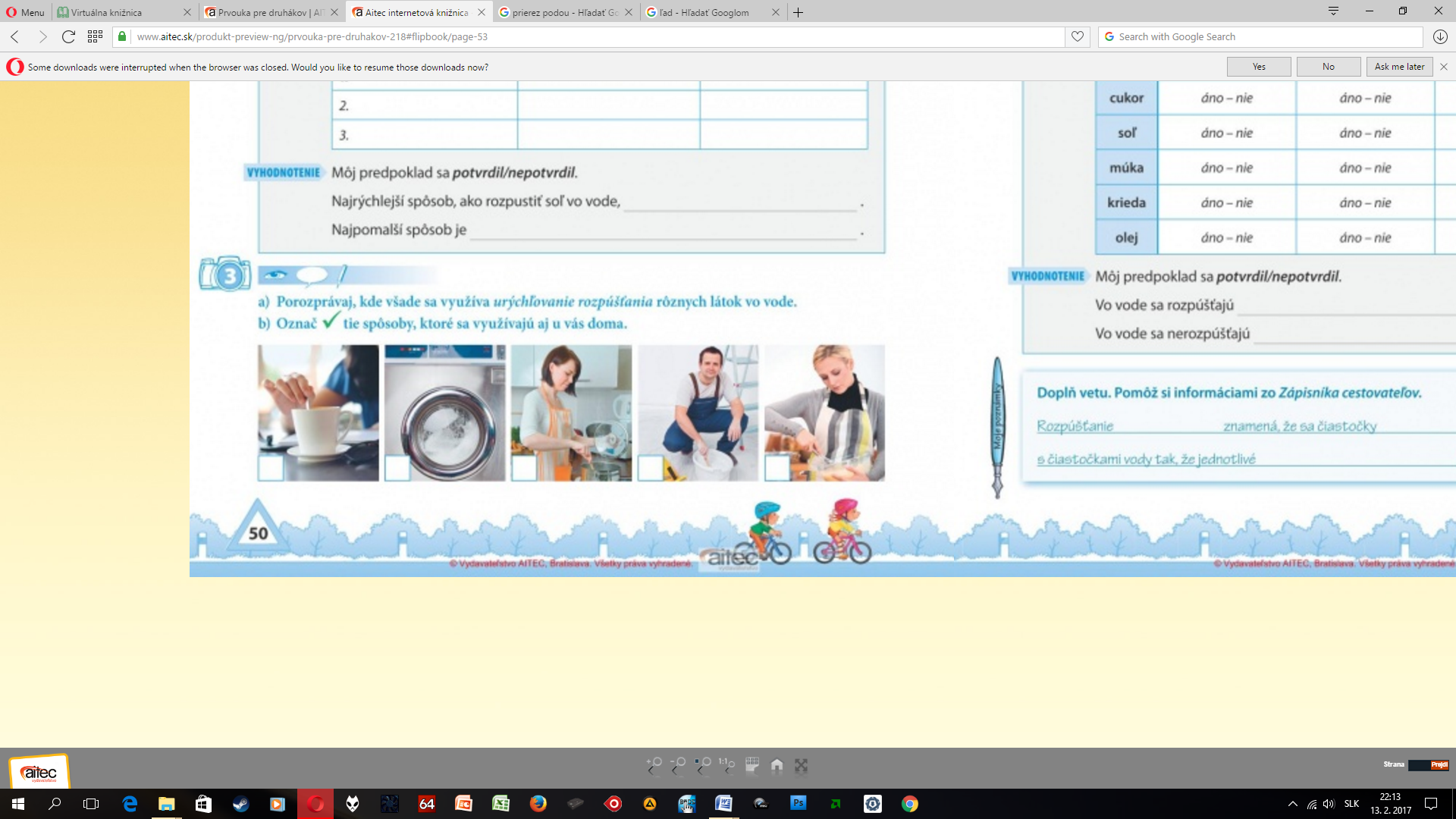 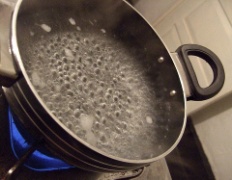 